ТПР. Очистка записей сторно в документеТиповое проектное решение для конфигураций «1С:Зарплата и управление персоналом 8», «1С:Зарплата и кадры государственного учреждения 8» редакций 3.1.Решение представляет собой внешнюю обработку, подключаемую через «Дополнительные отчеты и обработки». Пользователь выбирает документ, в котором присутствуют сторно записи, и обработка очищает данные сторно. После этого необходимо выполнить перепроведение документа.Пример:У сотрудника начислен отпуск, при этом до расчета отпускных была рассчитана зарплата. Бухгалтер вручную поменял сумму оклада в документе «Начисление зарплаты», поэтому уменьшать оклад не требуется. Но оклад сторнируется в отпуске (Рис. 1) и удаление записи сторно невозможно.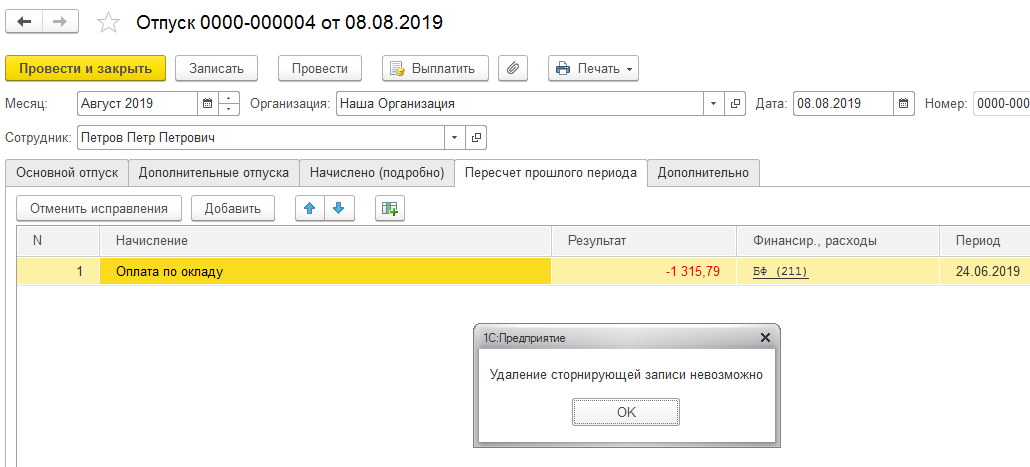 Рис. 1. Сторнирование оклада в отпускеПри запуске обработки «Очистка записей сторно» выбирается вид документа «Отпуск» и нужный отпуск из списка (Рис. 2). 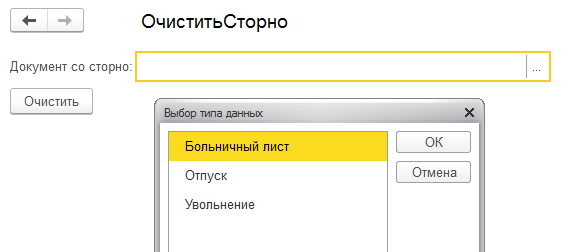 Рис. 2. Внешняя обработка «Очистка записей сторно»После нажатия кнопки «Очистить» (Рис. 3) записи сторно в отпуске удаляются (Рис. 4).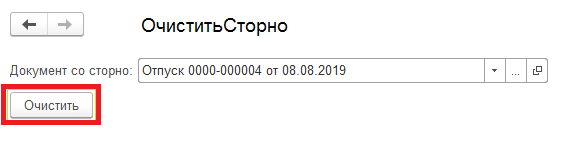 Рис. 3. Удаление записей сторно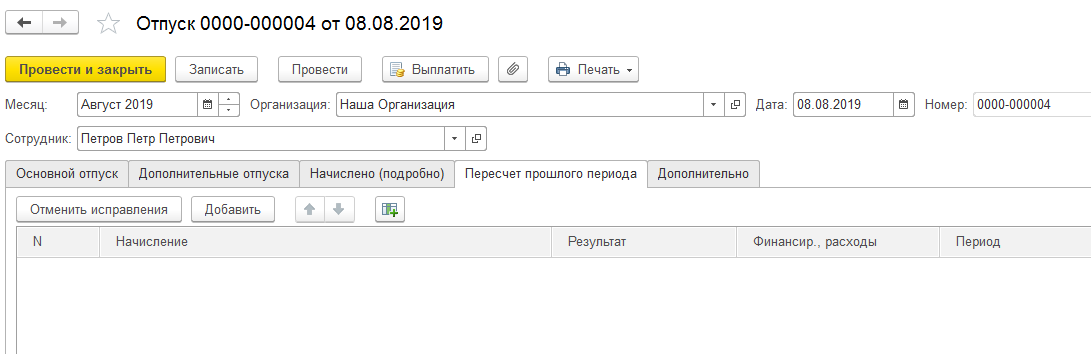 Рис. 4. Записи сторно удалены в документе «Отпуск»Внимание! При перерасчете документа, сторно снова появится. Если ранее сторно не было учтено в документах, удаление записи сторно может привести к неверному расчету.Результатом внедрения данного решения является автоматизированная система, позволяющая удалять записи сторно из учетной системы.Стоимость: 900 рублей.